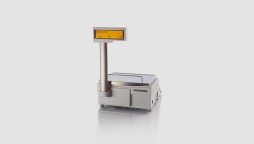 Базовые весы SC II 200Весы на штативе с клавиатурой для управления и дисплеем для покупателей, для работы у прилавка для маркировки продуктов и на кассеВесы системы Bizerba линейки Class впечатляют широким спектром областей применения. Весы с клавиатурой SC II 200 на штативе идеальны для работы у прилавка и могут быть безусловно рекомендованы для маркировки продуктов. Привлекательным достоинством этих весов является дисплей для покупателей на штативе – информация расположена на удобной высоте и хорошо читается. В комбинации с кассовым ящиком их можно использовать как полноценную кассовую систему.Область примененияВесы для прилавковKaccaМаркировка продуктовУчет товаровОбработка данныхОсновные преимуществаВесы с клавиатурой для управления и дисплеем для покупателей на штативедостижение наилучшего результата взвешивания, благодаря большому количеству поверочных гирьбыстрый процессор и большой объем памятиграфический дисплей с задней подсветкойсвободно конфигурируемые и программируемые кнопочные или пленочные клавиатурыэнергосберегающие компонентыразличные интерфейсыИзображение изделия и технические данные могут отличаться и при известных обстоятельствах могут отсутствовать в Вашей стране.ДизайнСовременный, стильный, функциональный дизайнРазличные варианты исполнения конструкцииЦвет: светло-серыйМинимальное потребление энергии за счёт:Использования светодиодных дисплеев с задней подсветкойВнутренний блок питанияУниверсальное применениеРазнообразие моделей линейки SC IIПечать этикеток, в том числе безподложечных (Linerless) этикеток и чековГибкое в использовании программное обеспечение весов для различных областей применения (обслуживание покупателей у прилавков, учет товаров, маркировка продуктов, распродажа, касса)Кнопочная клавиатураАккумуляторПодключение к внешнему аккумулятору (12 В)ПрочееПринтер для печати на бумаге без подложкиБеспроводное подключение (W-LAN)Кассовый ящикПринтер для печати этикетокВысокая скорость печатиШтрихкоды EAN/UPCВозможны графический режим и печать логотиповПереключение заглавных / строчных букв и видов шрифтовДисплейТочечный ж/к дисплей со светодиодной задней подсветкой, цвет: оранжевыйКлавиатураПленочная клавиатурапроизвольно программируемаяРабочие режимыОбслуживание покупателей у прилавка, самообслуживание и быстрое обслуживание, кассовые функции с режимом прихода / расхода, ручная или автоматическая маркировка товаров, вкл/выкл суммирование, маркировка веса и фиксированной цены, настройка количества единиц для автоматической печатиСквозное управления с помощью клавиш непосредственного управленияИнтерфейсыEthernet2 x RS232RJ 12 (кассовый ящик)Диапазон температурот -10 °C до +40 °C